Person—mother’s original family name, text X[X(39)]Exported from METEOR(AIHW's Metadata Online Registry)© Australian Institute of Health and Welfare 2024This product, excluding the AIHW logo, Commonwealth Coat of Arms and any material owned by a third party or protected by a trademark, has been released under a Creative Commons BY 4.0 (CC BY 4.0) licence. Excluded material owned by third parties may include, for example, design and layout, images obtained under licence from third parties and signatures. We have made all reasonable efforts to identify and label material owned by third parties.You may distribute, remix and build on this website’s material but must attribute the AIHW as the copyright holder, in line with our attribution policy. The full terms and conditions of this licence are available at https://creativecommons.org/licenses/by/4.0/.Enquiries relating to copyright should be addressed to info@aihw.gov.au.Enquiries or comments on the METEOR metadata or download should be directed to the METEOR team at meteor@aihw.gov.au.Person—mother’s original family name, text X[X(39)]Identifying and definitional attributesIdentifying and definitional attributesMetadata item type:Data ElementShort name:Mother's original family nameMETEOR identifier:270262Registration status:Community Services (retired), Standard 01/03/2005Health, Superseded 05/10/2016Definition:The original family name of the person’s mother as reported by the person, as represented by text.Data element concept attributesData element concept attributesIdentifying and definitional attributesIdentifying and definitional attributesData element concept:Person—mother's original family nameMETEOR identifier:269714Registration status:Community Services (retired), Standard 01/03/2005Health, Standard 01/03/2005Definition:The original family name of the person's mother as reported by the person.Context:May be used to confirm the identity of a person.Object class:PersonProperty:Mother's original family nameValue domain attributes Value domain attributes Identifying and definitional attributesIdentifying and definitional attributesValue domain:Text X[X(39)]METEOR identifier:270804Registration status:Aged Care, Standard 30/06/2023Community Services (retired), Standard 01/03/2005Disability, Standard 13/08/2015Health, Standard 01/03/2005Housing assistance, Standard 20/06/2005Indigenous, Standard 05/12/2017Tasmanian Health, Standard 01/09/2016Definition:A combination of alphanumeric characters.Representational attributesRepresentational attributesRepresentational attributesRepresentation class:TextTextData type:StringStringFormat:X[X(39)]X[X(39)]Maximum character length:4040ValueMeaningPermissible values:Source and reference attributesSource and reference attributesSubmitting organisation:Australian Institute of Health and Welfare
Data element attributes Data element attributes Collection and usage attributesCollection and usage attributesGuide for use:Mixed case should be used (rather than upper case only).Collection methods:See relevant paragraphs in the collection methods section of the metadata item Person (name)—family name, text X[X(39)].Source and reference attributesSource and reference attributesSubmitting organisation:Standards AustraliaOrigin:National Health Data CommitteeNational Community Services Data CommitteeStandards Australia 2002. Australian Standard AS5017-2002 Health Care Client Identification. Sydney: Standards AustraliaRelational attributesRelational attributesRelated metadata references:Has been superseded by Person—mother’s original family name, text X[X(39)]       Health, Standard 05/10/2016
Is re-engineered from  Mother's original family name, version 2, DE, Int. NCSDD & NHDD, NCSIMG & NHIMG, Superseded 01/03/2005.pdf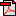  (14.1 KB)       No registration statusImplementation in Data Set Specifications:Health care client identification       Health, Superseded 04/05/2005
Health care client identification DSS       Health, Superseded 03/12/2008
Health care client identification DSS       Health, Retired 20/03/2013